Thank you for your interest in the Pulitzer Center Campus Consortium International Reporting Student Fellowship.  Full-time Penn students in all undergraduate and Masters-level degree programs are eligible. Please complete this 2-page application form electronically, save as a .pdf, and submit it, along with your resume/CV and work samples, via email, as follows:By deadline:  February 1, 2021With subject line: “PLAC Pulitzer: [your last name]” E.g. if your name were John Smith, subject line would be “PLAC Pulitzer:  Smith”Email should be addressed to  reportingfellows@pulitzercenter.org   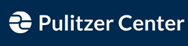 Pulitzer Center Campus Consortium Virtual International Reporting Student Fellowship Application 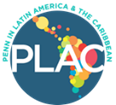 Pulitzer Center Campus Consortium Virtual International Reporting Student Fellowship Application 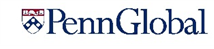 Name LastLastFirstFirstFirstGenderEmail Address(one you check frequently)Mailing Address(street/apt; city, state; zip)Penn Home School (e.g. SAS / SON / SEAS)Degree Program & Major(s) / Minor(s)Degree Program:Major(s)Major(s)Major(s)Minor(s)Minor(s)Expected Graduation DateSemesterSemesterSemesterYearYearYearAnticipated country(ies) where reporting is focused  In the space below, provide a short description of a proposed project (250 words or less)In the space below, provide a short description of a proposed project (250 words or less)In the space below, provide a short description of a proposed project (250 words or less)In the space below, provide a short description of a proposed project (250 words or less)In the space below, provide a short description of a proposed project (250 words or less)In the space below, provide a short description of a proposed project (250 words or less)In the space below, provide a short description of a proposed project (250 words or less)On the next page, please list 2 references (academic or professional; if possible, include at least one from a faculty member who might have a direct interest or serve as project mentor)On the next page, please list 2 references (academic or professional; if possible, include at least one from a faculty member who might have a direct interest or serve as project mentor)On the next page, please list 2 references (academic or professional; if possible, include at least one from a faculty member who might have a direct interest or serve as project mentor)On the next page, please list 2 references (academic or professional; if possible, include at least one from a faculty member who might have a direct interest or serve as project mentor)On the next page, please list 2 references (academic or professional; if possible, include at least one from a faculty member who might have a direct interest or serve as project mentor)On the next page, please list 2 references (academic or professional; if possible, include at least one from a faculty member who might have a direct interest or serve as project mentor)On the next page, please list 2 references (academic or professional; if possible, include at least one from a faculty member who might have a direct interest or serve as project mentor)Reference #1Reference #2Full Name / DegreesTitle / OrganizationPhone #Email AddressNote any plausible distribution avenues other than the Pulitzer Center that you are considering for this reportingInclude with this application your resume/CV and 2-3 recent samples of your work; e.g. academic paper, blog entry, website, photo journalism, video (video samples can be sent by mail in DVD format to the address below or via online hyperlinks).  See first page of this application for instructions for required email submission.Include with this application your resume/CV and 2-3 recent samples of your work; e.g. academic paper, blog entry, website, photo journalism, video (video samples can be sent by mail in DVD format to the address below or via online hyperlinks).  See first page of this application for instructions for required email submission.Include with this application your resume/CV and 2-3 recent samples of your work; e.g. academic paper, blog entry, website, photo journalism, video (video samples can be sent by mail in DVD format to the address below or via online hyperlinks).  See first page of this application for instructions for required email submission.List here any items you cannot attach with your emailed application that you are mailing in (by due date) and note mailing address belowAddress ONLY for items that cannot be sent by email:Pulitzer Center on Crisis ReportingCampus Consortium Reporting Fellowship Application1779 Massachusetts Avenue NW, Suite 615Washington, D.C. 20036IMPORTANT NOTE:  An electronic version of this application MUST be e-mailed by indicated due dates regardless of any materials you may need to send via “snail” mail.  Mailed items must also arrive by due dates.Address ONLY for items that cannot be sent by email:Pulitzer Center on Crisis ReportingCampus Consortium Reporting Fellowship Application1779 Massachusetts Avenue NW, Suite 615Washington, D.C. 20036IMPORTANT NOTE:  An electronic version of this application MUST be e-mailed by indicated due dates regardless of any materials you may need to send via “snail” mail.  Mailed items must also arrive by due dates.Address ONLY for items that cannot be sent by email:Pulitzer Center on Crisis ReportingCampus Consortium Reporting Fellowship Application1779 Massachusetts Avenue NW, Suite 615Washington, D.C. 20036IMPORTANT NOTE:  An electronic version of this application MUST be e-mailed by indicated due dates regardless of any materials you may need to send via “snail” mail.  Mailed items must also arrive by due dates.CONDITIONS:  If you are awarded a Pulitzer International Reporting Student Fellowship, your project will have set deliverables (e.g. three blog posts, a narrative slideshow and a longer piece) agreed to by you and the Pulitzer Center and due by the end of August, 2021.  Your work will be published on the Pulitzer Center site and possibly other outlets. You will also be expected to participate in outreach efforts for South Asia Center (SAC), Penn in Latin America and the Caribbean (PLAC) and Middle East Center (MEC) upon return to campus. This Fellowship includes a $1,500 award ($1,000 from Penn Global/PLAC and $500 from the Pulitzer Center).  Successful applicants must meet Penn Global and Pulitzer Center eligibility requirements.  This includes a commitment to spend a minimum of eight weeks engaged in this Fellowship/ Internship.  Upon award announcement, fellows will receive instructions on how to obtain the Penn Global/PLAC grant of $1,000.  Once deliverables have been satisfactorily completed, the Pulitzer Center will provide a final $500 award.CONDITIONS:  If you are awarded a Pulitzer International Reporting Student Fellowship, your project will have set deliverables (e.g. three blog posts, a narrative slideshow and a longer piece) agreed to by you and the Pulitzer Center and due by the end of August, 2021.  Your work will be published on the Pulitzer Center site and possibly other outlets. You will also be expected to participate in outreach efforts for South Asia Center (SAC), Penn in Latin America and the Caribbean (PLAC) and Middle East Center (MEC) upon return to campus. This Fellowship includes a $1,500 award ($1,000 from Penn Global/PLAC and $500 from the Pulitzer Center).  Successful applicants must meet Penn Global and Pulitzer Center eligibility requirements.  This includes a commitment to spend a minimum of eight weeks engaged in this Fellowship/ Internship.  Upon award announcement, fellows will receive instructions on how to obtain the Penn Global/PLAC grant of $1,000.  Once deliverables have been satisfactorily completed, the Pulitzer Center will provide a final $500 award.CONDITIONS:  If you are awarded a Pulitzer International Reporting Student Fellowship, your project will have set deliverables (e.g. three blog posts, a narrative slideshow and a longer piece) agreed to by you and the Pulitzer Center and due by the end of August, 2021.  Your work will be published on the Pulitzer Center site and possibly other outlets. You will also be expected to participate in outreach efforts for South Asia Center (SAC), Penn in Latin America and the Caribbean (PLAC) and Middle East Center (MEC) upon return to campus. This Fellowship includes a $1,500 award ($1,000 from Penn Global/PLAC and $500 from the Pulitzer Center).  Successful applicants must meet Penn Global and Pulitzer Center eligibility requirements.  This includes a commitment to spend a minimum of eight weeks engaged in this Fellowship/ Internship.  Upon award announcement, fellows will receive instructions on how to obtain the Penn Global/PLAC grant of $1,000.  Once deliverables have been satisfactorily completed, the Pulitzer Center will provide a final $500 award.If you have any questions or difficulty submitting your application, please email reportingfellows@pulitzercenter.org   If you have any questions or difficulty submitting your application, please email reportingfellows@pulitzercenter.org   If you have any questions or difficulty submitting your application, please email reportingfellows@pulitzercenter.org   